Walkin’ To New OrleansBobby Charles 1960 (written for and recorded by Fats Domino)INTRO: / 1 2 3 4 / [G] / [G]This time I'm [G] walkin' to New Orleans [G]I'm [C] walkin' to New Orleans [C]I'm going to [D] need two pair of shoesWhen I [C] get through walkin' these bluesWhen I [G] get back to New Orleans [G]I've got my [G] suitcase in my hand [G]Now [C] ain't that a shame [C]I'm [D] leavin' here todayYes, I'm [C] goin' back home to stayYes, I'm [G] walkin' to New Orleans [G]You [G] used to be my honey [G]Till [C] you spent all my money [C]No [D] use for you to cryI'll [C] see you by and byCause I'm [G] walkin' to New Orleans [G]I've [G] got no time for talkin’ [G]I've [C] got to keep on walkin' [C]New [D] Orleans is my homeThat's the [C] reason why I’m goneYes, I'm [G] walkin' to New Orleans [G]I'm [G] walkin' to New Orleans [G]I'm [G] walkin' to New Orleans [G]I'm [G] walkin' to New Orleans [G]/[G]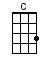 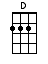 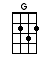 www.bytownukulele.ca